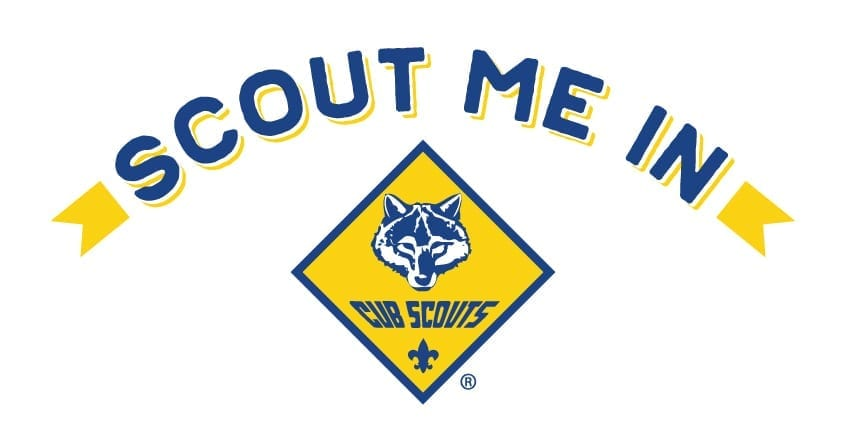 2020-2021 DUES - PACK 3169NEW SCOUTS:Sept 1 - Dec 31 2020	Joining Fee	(this is a one-time fee)						$25Nat’l Fee	$5.50 / month x 4 months 						$22Scout’s Life 	$1 / month x 4 months						$4Total due when signing up								$51RETURNING SCOUTS:Jan 1 - Dec 31 2021National Fee										$66Scout’s Life Magazine								$12Pack Fee	(insignia, activities, supplies)					$100Total due by Dec 15, 2020								$178Sell $534 in popcorn to cover your year of ScoutingWhat do my Pack Dues cover?18 % 	Scout Insignia/Awards			29%	Camping Trips 43% 	Special Events (pwd, B&G)			10% 	Leadership TrainingHow much do I pay?First time Scouts – Pay $51 for remainder of BSA dues ($5.50 for each month Sept – Dec 2020)Immediately when joining, as well as purchase a uniform and bookAll Scouts – At the end of popcorn sales (October), each Scout must pay $178 BSA and Pack dues for the next yearWe NEVER want money to hold a child back who wants to participate in Scouting.  If you have concerns about costs, PLEASE speak to any member of the leadership team (adults in tan shirts).                 Payment plans are availableCommittee Chair		kurt.westover@gmail.comCubmaster 			Jacob.aukeman@gmail.comTreasurer			marisanitz76@gmail.comWelcome to Pack 3169.  The following is intended to explain the costs of participating in our Cub Scout Pack.  There are mostly annual and few event costs.  Youth can join at any time.  Full dues are collected each December.Annual Cost of Participation:There is a one-time Joining fee of $25.  Annually, each scout pays $178 in dues and is broken up as follows.  Uniforms and Scout books are purchased separately by each family.$78 to the BSA ($5.50 prorated  per month)$66 goes directly to BSA$12 pays the Scout’s Life magazine subscription$100 supports our packSome special events or experiences will require additional fees but this is a case by case basis usually handled by parents within each Den.  Most other events are covered from your dues including Pinewood Derby Cars, Webelos Blast Cars, neckerchiefs, insignia, etc.Campouts do require a food fee of $10 per person to offset the cost of food.Popcorn Fundraiser: All popcorn sales are broken into thirds; 33.3% pays for the popcorn, 33.3% goes to the Akron Great Trail Council, and 33.3% goes back to the Pack/Scout AccountFor popcorn sales up to $534, we apply that percentage to the Scout’s dues.  Scouts who sell $534 ($178 x 3) worth of popcorn fully fund their Scouting year; less camping feesThe 33% of the next $66 in sales ($534 to $600 total) are kept by the Pack to cover expenses; $21.78 to the Pack.The 33% of sales over $600 is allocated 20% to the Scout’s Account and 13% to the PackPopcorn sales example:$0 in sales – Full of $178 in dues owed$100 in sales -- $145 in dues$200 in sales --$112 in dues$300 in sales -- $79 in dues$400 in sales -- $45 in dues$500 in sales -- $13 in dues$534 in sales -- $0 in dues$534 - $600 in sales -- $0 in dues,  $21.78 to Pack for expenses$600 in sales – Past this point, the Scout begins to earn credit with the Pack$650 in sales -- $10 applied to account$700 in sales -- $20 applied to account (ex.  – covers one campout for a family of three)$800 in sales -- $40 applied to account (ex.  – covers one campout for a family of four)Scout AccountsExcess popcorn sales money over the cost of dues and $600 in total sales is held in an account for each Scout. Simply buy your uniform up front or any other items from the Scout Shop and hold on to your receipt and you can get reimbursed from the Pack.